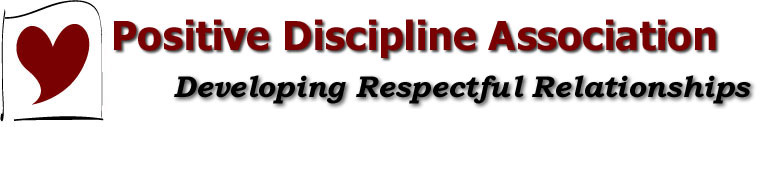 Solving the Mystery of Parenting Teens
with Lynn Lott, Co-Founder, 
Kimberly Gonsalves, CPDT, and Alicia Wang, CPDT
Description:
This session focuses on communication, encouragement, motivation, letting go, dealing with scary behavior, and joint problem solving. Experience a mini class complete with warm up activity, a parent/teen homework assignment, a fish (surprise!), and activities. Presenter's Bio:
Lynn Lott is the co-founder of the PDA and has been teaching, training, and counseling others in PD and Adlerian Psychology for over 30 years.  She and Jane Nelsen have co-authored PD books, the Teaching Parenting Manual, and numerous products that have helped spread PD around the world.Kimberly Gonsalves Through workshops, training and coaching, Kimberly helps parents and others working with families to support kids in becoming capable people who thrive.  A Certified Positive Discipline Trainer, ICF-accredited Coach, and mom of 2, Kimberly brings humor, insight and positive, research-backed principles and tools that restore confidence, build skills and promote respectful relationships. Alicia Wang is a Positive Discipline Certified Trainer from China. She’s been teaching over a dozen parenting classes including the class of Solving the Mystery of Parenting Teens in China. She has done lots of jobs promoting Positive Discipline in China such as translating the PD workbook, being Jane’s translator in the public presentation, etc. She has an 18-year-old daughter and a 5 years-old son.Contact Information:
Name:  Lynn LottEmail Address:  lynnlott@sbcglobal.netSchool/Organization:  Counseling and Educational ServicesContact Information:
Name:  Kimberly GonsalvesEmail Address:  Kimberly@parenting4thelongrun.comContact Information:
Name:  Alicia WangEmail Address:  aliciawangpd@163.com